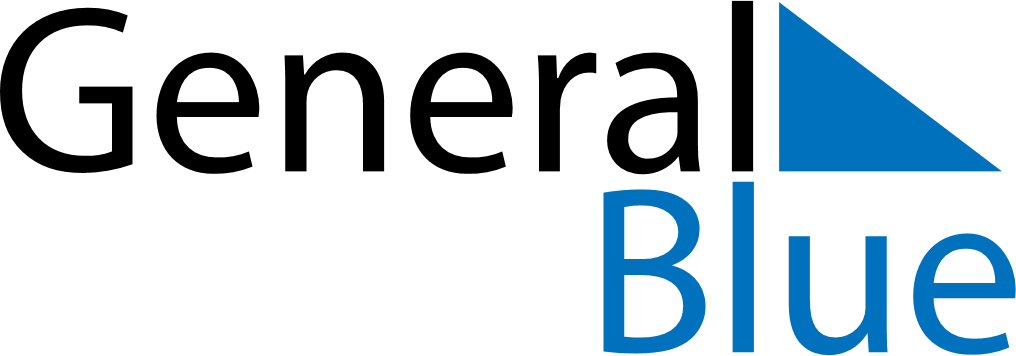 January 2029January 2029January 2029LuxembourgLuxembourgMONTUEWEDTHUFRISATSUN1234567New Year’s Day8910111213141516171819202122232425262728293031